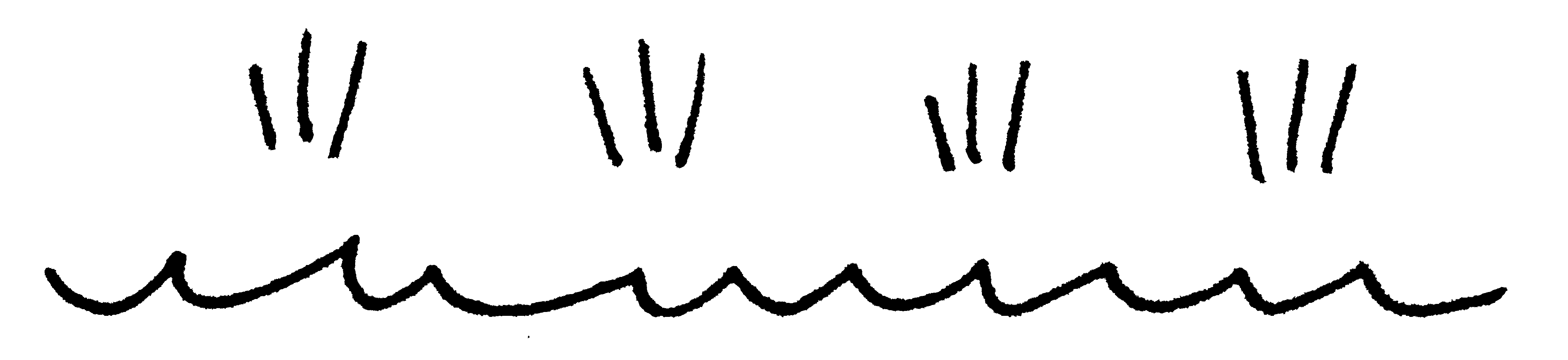 AANMELDINGSFORMULIER LIDMAATSCHAPDe heer/mevrouw	__________________________________________________evt. naam partner	__________________________________________________Adres			__________________________________________________Telefoon/Mobiel	__________________________________________________E-mail			__________________________________________________Opmerkingen		__________________________________________________Betaling via automatische incasso		ja / neeDatum/handtekening	____________________            ________________________Als u ons wilt machtigen voor automatische incasso, wilt u dan het separate machtigingsformulier invullen.Wilt u ons niet machtigen, dan kunt u het bedrag (€15,- als u lid wordt vóór 1 juli en        € 7,50 als u vanaf 1 juli lid wordt) overmaken op bank rekening nummer NL58 INGB 0003 8131 13 t.n.v. Bewonersvereniging Watergras te Gouda. Vanaf het jaar daarop zal de penningmeester u jaarlijks factureren.INLEVEREN BIJ DE PENNINGMEESTER OP BEEMDGRAS 25Jolanda van Scherpenzeel, penningmeester, Beemdgras 25, penningmeester@watergrasgouda.nl